COVER PAGE[ DISCARD ]COMMERCIAL CONSTRUCTIONGUIDE SPECIFICATIONThis construction specification utilizes Construction Specifiers Institute (CSI) format.  The specification is specific to SES Foam LLC Nexseal™ 2l0 spray polyurethane foam insulation product specifications and is designed to be used by professionals as a guide specification.  This specification should be adopted for each project.  USGBC Leadership in Energy and Environmental Design (LEED) Point Contributions:SES FOAM LLC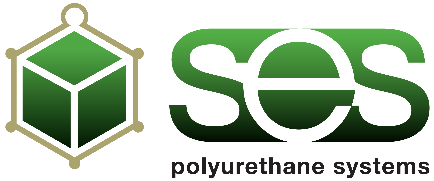 4008 Louetta Road #538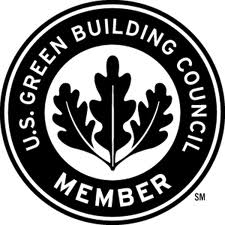 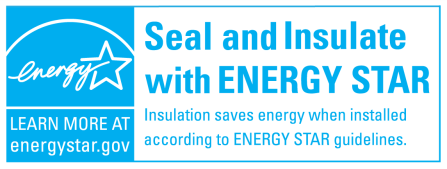 Spring, Texas 77388Tel: +713-239-0252Fax: +281-767-5013www.sesfoam.comSECTION 07 21 29SPRAYED INSULATIONPART 1 – GENERALSCOPE OF WORKFurnish all labor, materials, tools and equipment necessary for the application of a spray polyurethane team building envelope insulation system, including accessory items, subject to the general provisions of the contract.SUMMARYThis guide discusses the application of seamless sprayed in place polyurethane foam for use as a building envelope insulation system.RELATED DOCUMENTSRough Carpentry Section 06100Insulation Other Section 07200Thermal Barrier Section 07220Vapor Retarder Section 06100Mechanical Division 15Electrical Division 16REFERENCESASTM C 518 - Standard Test Method for Steady-State Thermal Transmission Properties by Means of the Heat Flow Meter Apparatus.ASTM D 1622 - Standard Test Method for Apparent Density of Rigid Cellular Plastics.ASTM D 6226 - Standard Test Method for Open Cell Content of Rigid Cellular Plastics.ASTM E 84 - Standard Test Method for Surface Burning Characteristics of Building Materials.ASTM E 96 - Standard Test Methods for Water Vapor Transmission of Materials.ASTM E 2178 - Standard Test Method for Air Permeance of Building MaterialsASTM E 2357 - Standard Test Method for Determining Air Leakage of Air Barrier AssembliesASTM C 1305 - Standard Test Method for Crack Bridging Ability of Liquid-Applied Waterproofing Membrane.ASTM D 4541 - Standard Test Method for Pull-Off Strength of Coatings Using Portable Adhesion Testers.ASTM C 1338 - Standard Test Method for Determining Fungi Resistance of Insulation Materials and FacingsNFPA 285 - Standard Fire Test Method for Evaluation of Fire Propagation Characteristics of Exterior Non-Load-Bearing Wall Assemblies Containing Combustible ComponentsNFPA 259 - Standard Test Method for Potential Heat of Building MaterialsCalifornia Department of Public Health Standard Method V1.1International Code Council Acceptance Criteria for Spray Foam Insulation, AC 377International Residential CodeInternational Building CodeInternational Energy Conservation CodeInternational Green Building CodeAmerican Society of Heating, Refrigerating and Air-Conditioning Engineers HandbookUSGBC Leadership in Energy and Environmental Design (LEED)SUBMITTALSManufacturers to provide published data sheets or letter of certification that their products comply with this specification Shop drawings, if requiredManufacturer's application or installation instructionsContractor/applicator certification from spray polyurethane foam supplier or Spray Polyurethane Foam Alliance International Association of Plumbing and Mechanical Officials (IAPMO) Evaluation Services ReportVOC CertificateSafety Data Sheets (SDS)Field Quality Control Procedures to be utilized by the contractor/applicator to insure proper preparationQUALITY ASSURANCEContractor Qualifications: The contractor should provide information concerning projects similar in nature to the one proposed, including location and person to be contacted.  Some manufacturers of sprayed polyurethane foam systems have approval programs and/or licensing methods that could be required.1.6	DELIVERY, STORAGE AND HANDLINGFor optimal shelf life store materials between 50 to 90°F and 50% relative humidityStore materials above 65°F for 48 hours before use.Do not store in direct sunlight and out of inclement weather.Keep containers tightly closed, under dry air or nitrogen blanket, when not in use.PROJECT CONDITIONSSubstrates must be clean, dry and free of debris, oil, grease or other contaminants that could interfere with adhesion.For best results apply spray polyurethane foam insulation when ambient conditions are above 40°F and relative humidity less than 80%.  For conditions with low temperature or high humidity, special job preparation measures should be implemented.  These measures include warming the environment, drying the substrates and/or removing humidity, for example by air movement.Substrate moisture content should be verified before application of spray polyurethane foam insulation.1.7	SEQUENCINGInstall insulation after rough plumbing and electrical completed and inspected and other wall penetrations completed.Install insulation after sealant foams/caulks around penetrations in walls/ceilings are in place.PART 2 – PRODUCTSMANUFACTURERSSES Foam LLC Substitutions – Not permitted2.2	MATERIALSNexseal™ 2.0 spray polyurethane foam insulationNominal core density: 2 lbs/ft3, ASTM D 1622Open cell content: < 10%, ASTM D 6226Moisture vapor transmission: < 2 perm-inches, ASTM E 96Surface Burning Characteristics: Maximum flame spread/smoke developed rating of 25 / 450, respectively, ASTM E 84R-value: Average R-value of 7.0 per inch, ASTM C 518 at 75°F mean temperature.Air leakage: < 0.02 L/s-m2, ASTM E 2178Air assembly leakage: <0.002 L/s-m2, ASTM E 2357Crack Bridging: Pass, No cracking, splitting, pinholes or any other condition in the area of the joint, ASTM C 1305 Pull-Off Strength: Concrete > 16 psi, Gypsum Board > 16 psi or facer failure, CMU > 16 psi, ASTM D 4541Fungi Resistance: Pass, ASTM C 1338Dimensional Stability (200°F dry): < 15% volume change, ASTM D 2126Dimensional Stability (-40°F): < 15% volume change, ASTM D 2126Dimensional Stability (158F & 100% RH): < 15% volume change, ASTM D 2126Resistance to Ignition: Pass without intumescent coating, ICC ES AC 377, Appendix XStandard Heat Potential of Building Materials: 2006 Btu / ft2 per inch of thickness, NFPA 259Standard of Fire Propagation Characteristics of Exterior Non-Load-Bearing Wall Assemblies Containing Combustible Components: Compliance, NFPA 285Volatile Organic Compounds: Pass Office, Classroom  and Home Requirements, California Department of Public Health Standard Method V1.12.3	ACCESSORIESA.	Sealant Foam: CF 124 Filler Foam by Hilti or equivalent.B.	Joint Sealer: Single component polyurethane type; Sikaflex 1a by Sika Corp. or equivalent.PART 3 – EXECUTION3.1	PREPARATIONClean surfaces to receive insulation; remove dirt, dust, and debris by blowing with compressed air or vacuuming. Protect adjacent and underlying surfaces from accidental application using plastic sheeting and masking tape.Apply filler foam or joint sealer around door and window frames, openings, and perimeter to contain insulation.Cover gaps greater than 2 inches with seam tape or gypsum backer board, then spray insulation over opening.Protect heat emitting fixtures/penetrations with gypsum board or mineral fiber insulation, see spray foam manufacturers’ recommendations.3.2	APPLICATIONA. 	The spray polyurethane foam components (A) and (B) shall be processed in accordance with the manufacturers’ installation instructions. B. 	The polyurethane foam shall be sprayed within the manufacturer's guidelines for temperature, humidity, and other atmospheric conditions. C. 	The polyurethane foam shall be sprayed in minimum 1/2 inch thick passes (lifts) with the overall thickness to be a nominal [___] inches in walls, [___] inches in ceilings/roofs [___] inches in subfloors/crawlspaces. SUBSTRATE PREPARATION CONSIDERATIONSA. 	WOOD: 1. Plywood shall contain no more than 18% water, as measured in accordance with ASTM D-4449 and 4444-84. 2. Most untreated and unpainted wood surfaces need not be primed. The spray polyurethane foam can be applied directly to the dry wood. Priming may be required in certain instances. See the spray polyurethane foam manufacturer for specific details.B. 	STEEL: 1. Primed: If the primed metal surface is free of loose scale, rust, weathered or chalking paint. It can be cleaned using vacuum equipment and hand or power tools to remove loose dirt. Grease, oil, or other contaminants shall be removed with proper cleaning solutions. 2. Previously Painted: Clean the painted metal surface using hand or power tools to remove loose scale and dirt. Grease, oil, and other surface contaminants can be cleaned using a power wash technique. 3. Galvanized: When required, clean galvanized steel as recommended by the primer manufacturer. 4. Unpainted Steel: Clean as recommended by primer manufacturer in order to prepare the steel surface for the primer. C. 	CONCRETE AND MASONRY: Must be cured, and loose dirt and any other contaminants removed.D. 	SHEATHING BOARD: Most sheathing boards need not be primed prior to the application of sprayed-in-place polyurethane foam.PRIMERSWhen required, the primer shall be applied to the properly prepared substrate in accordance with the manufacturer’s guidelines so as to achieve a minimum thickness of dry mils. Many primers require a curing time of 24 hours prior to application of spray polyurethane foam or other products, see manufacturers recommendations.VAPOR RETARDERSWhen required, a vapor retarder shall be applied to the substrate to be insulated or to the finished spray polyurethane foam insulation. The predominant direction of the vapor drive determines the location of the vapor retarder relative to the spray polyurethane foam.The vapor retarder shall be applied in accordance with manufacturer's specifications so as to achieve the desired perm rating per ASTM E-96, Method E.THERMAL BARRIERSThe spray polyurethane foam must be separated from the interior (occupied) space by a 15-minute rated thermal barrier. The thermal barrier must be applied in accordance with manufacturer guidelines.Exception to the thermal barrier requirement is allowed when testing in compliance with interior finish (NFPA 286) is demonstrated.Exception to the thermal barrier requirement is allowed in attics/crawlspaces where entrance is allowed only for the services of utilities and the spray polyurethane foam insulation is covered by a prescribed barrier to ignition.  Ignition barriers are prescribed in IRC and IBC R314 and Chapter 26, respectively.IGNITION BARRIERSThe prescribed ignition barrier in attics and crawlspaces may be omitted when the spray foam insulation passes the International Code Council AC377, Appendix X.  Restrictions in this application apply, consult local building codes.New ConstructionHomesSchoolsEA Credit 1: Optimize Energy PerformanceEA Credit 1.1: Performance of ENERGY STAR Homes (or EA 2-10 Pathway)EA Credit Prerequisite 2: Minimum Energy PerformanceMR Credit 2: Construction Waste ManagementEA Credit 2.1: Basic InsulationEA Credit 1: Optimize Energy PerformanceMR Credit 5: Regional MaterialsEA Credit 3: Air InfiltrationMR Credit 5: Regional MaterialsIEQ Credit 7.1: Thermal ComfortEA Credits 5.1 & 5.2: Heating & Cooling distribution systemIEQ Credit 4: Low Emitting MaterialsID Credit 1: Innovation in DesignMR Credit 2.2: Environmentally Preferable ProductsIEQ Credit 7.1: Thermal Comfort – DesignMR Credit 3.2: Construction Waste ReductionIEQ Credit 9: Enhanced Acoustical PerformanceEQ Credit 1: ENERGYSTAR with Indoor Air Package PathwayIEQ Credit 10: Mold PreventionEQ Credit 10: Garage Pollutant ProtectionID Credit 1: Innovation in Design